[АРАР                                                             ПОСТАНОВЛЕНИЕ«22» июль 2019 й.                                  № 161                        «22» июля 2019  г.О создании мест (площадок) накопления твердых коммунальных отходов, на территории сельского поселения Чекмагушевский сельсовет муниципального района Чекмагушевский район Республики Башкортостан»В соответствии с Федеральным законом  от 06.10.2003 №131-ФЗ «Об общих принципах организации местного самоуправления в Российской Федерации», Постановлением Правительства Российской Федерации от                 31 августа 2018 года № 1039 «Об утверждении Правил обустройства мест (площадок) накопления твердых коммунальных отходов и ведения их реестра», Администрация сельского поселения Чекмагушевский  сельсовет муниципального района Чекмагушевский район Республики Башкортостан              п о с т  а н о в л я е т:     1. Определить с 22 июля 2019года на территории сельского поселения Чекмагушевский сельсовет муниципального района Чекмагушевский район Республики Башкортостан следующие места (площадки) накопления твердых коммунальных отходов:     1.1. Республика Башкортостан, Чекмагушевский район, с. Чекмагуш:        -ул. Ш.Сулейманова, ориентировочно около  д. № 1;        -ул.Ш.Сулейманова, ориентировочно около  д. № 2;        -ул.Ш.Сулейманова, ориентировочно около д. №  4;        -ул. Ленина, ориентировочно около д. № 66;        -ул. Ленина, ориентировочно около д. № 82;        -ул. Тракторная, ориентировочно около д. № 23;        -ул. Свободы, ориентировочно около д.  № 1;         -ул.70 лет Октября, ориентировочно около д.  № 2 Б;         -ул. Пионерская, ориентировочно около д. № 36;         -ул. Строительная, ориентировочно около д. №  1;         -ул. Мира,ориентировочно около д. № №  24-26;         -ул. Мира,ориентировочно около д.  № №  18-20;         -ул. Свободы,  ориентировочно около д. № 10/1;         -ул. Коммунистическая, ориентировочно около д. №  9;         -ул. Хлебозаводская, ориентировочно около д.  №  7;         -ул. Береговая, ориентировочно около д. №  20;          -ул. Береговая, ориентировочно около д. №  1;          -ул. Парковая, ориентировочно около д. № 3/3;    1.2. Республика Башкортостан, Чекмагушевский район, д. Нариманово:          -ул.Молодежная, ориентировочно около д. № 6;          -ул. Нариман, ориентировочно около д. №  15;          -ул. Фабричная, ориентировочно около  д. № 10.    1.3. Республика Башкортостан, Чекмагушевский район, д. Ресмекеево:           -ул. Ресмекей, ориентировочно около д. № 5.    1.4. Республика Башкортостан, Чекмагушевский район, д. Игенче:           -ул. Игенче, ориентировочно около д. № 9.    2. Контроль за исполнением настоящего постановления оставляю за собой. Исполняющий полномочия   главы сельского поселения					          Ф.А. ИшмуратовБАШ[ОРТОСТАН  РЕСПУБЛИКА]ЫСА[МА{ОШ  РАЙОНЫ муниципаль районЫНЫ@  СА[МА{ОШ АУЫЛ СОВЕТЫ АУЫЛ  БИЛ^м^]Е ХАКИМИ^ТЕ 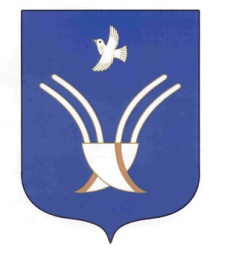 АДМИНИСТРАЦИЯ          сельского поселения ЧЕКмаГУшевский сельсоветмуниципального района Чекмагушевский район Республики Башкортостан